Hermosa Beach Education Foundation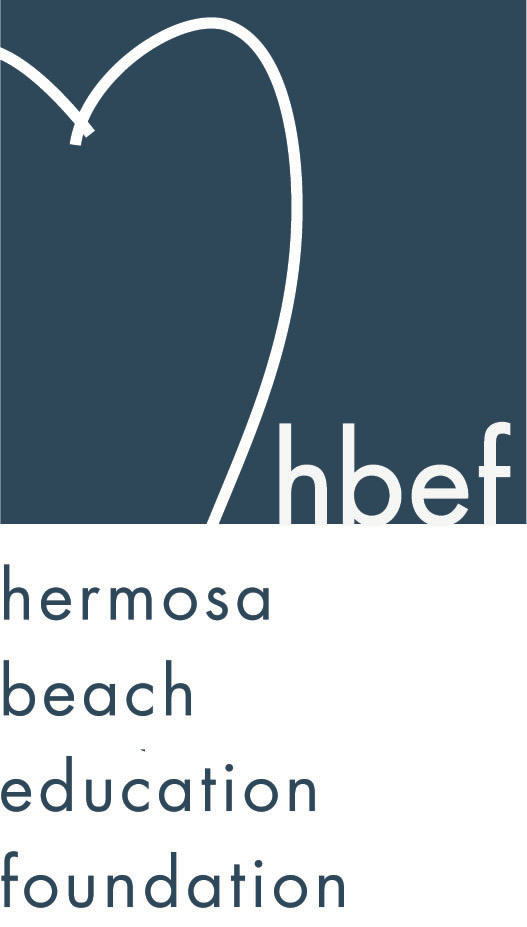 Board Meeting MinutesTuesday, September 22, 2015Board of Directors Attendees:Ali Malone		Brian Ledermann	Christine Tasto	Doug GneiserCarla Persell		Cristina Kabealo 	Dan Inskeep 		Emily HegenbergerDebra Luckey	Donna Gin 		Gail Laskowski	Heather Harris	Alisa Miller		Laurie Baker 		Lynn Barr 		Jenny FixMaggie Curtis 	Monique Vranesh 	Courtney O’Connor	Kelly DeBeerPatrick Goshtigian	Tiffani Miller 		Zipporah Kiger	Kelly TrudgenLisa Searer		Louisa Cushman	Missy Wuertz	Nichole DownesZipporah KigerBoard Directors Not Present:						Barbara Gunning 	Brian Parker		Cindy Butler 		Howard MayconJen Molod		Lorraine Maycon 	Karen Buchhagen	Nicole PerezTiffany Soporito 				Honorary Board of Directors Present:						Cathy Barrow	Kim Taylor		Pat Escalante	Malinda GillGuests:					Adam Genovese	Andrea Marriott	Christine Schultz	Bill MillerDavid from LA25	Lisa Vargas GardnerCall to OrderMeeting called to order, in the Valley Multipurpose Room, by Ali Malone at 7:35pm.  HVPTO meeting was held as well.  See HVPTO meeting minutes for detailed HVPTO information.Flag SaluteWas led by Jack SearerPresentation of DonationsDan Inskeep presented an $800.00 check for recycling bottles and cans – the CRV check will go in the endowment funds.Approval of MinutesCristina presented the minutes from the June 16, 2015 HBEF Board meeting.  Lisa Searer moved to approve the minutes and Dan Inskeep seconded the motion. Motion carried by voice vote.Executive Board ReportsAli Malone, PresidentUpdated everyone on the Summer Retreat. Shared upcoming dates and events for HBEF.Brian Ledermann & Alisa Miller (Shadow) Operations - Policy and ProceduresPassed around The Confidentiality Report for those who have not signed a current one.Cristina Kabealo, SecretaryThe 2015-16 Sign In Sheet was passed around for verifying and signatureDan Inskeep, TreasurerShared Profit and Loss Statement and Balance Sheet for July 1 through September 4, 2015.  (report provided).Patrick Goshtigian, CIO InvestmentsShared Portfolio Asset Allocation as of August 31, 2015 (reports attached).Gail Laskowski and Lisa Searer, Annual AppealPlan to do a big push for Annual Appeal. Nov. 2nd will be the start of the Grandparents Program. Dec. 1st is National Giving Tuesday – the perfect day to promote Annual Appeal.Lynn Barr, FundraisingBack To School Picnic was a huge success. Fall Mixer is coming up Sept. 30th, 2015 and encouraged everyone to spread the word and to pass out some flyers. Gumtree, Of the Hook and CPK will donate food for the event. Wine Walk Tickets – 195 sold as of 4:30pm on 09/22/15. Skechers Walk - goal is 1200 walkers this year and hoping to raise $100K – Donna Gin and Monique Vranesh will send updates when it’s ready.Jen Molod, SponsorshipsWas not in attendance. But sponsorship is going great, Jen is working very hard per Ali Malone. Big push will be done closer to Hearts of Hermosa.Laurie Baker & Christine Tasto (Shadow) Public RelationsIntroduced her shadow Christine Tasto who will be taking over in the 2016-17 school year. Working on HBEF being a source of information rather than a place that always ask for money. Facebook count as of 09/22/15 is at 632.Board ActionActivities Completed for 2015-2016Back to School Picnic – September 11, 2015Other ReportsPTO, Jenny Fix/Louisa CushmanHad a Thank You Event for all volunteers at the Ocean Bar over the summer. Announce that there will no longer be Room Moms for all middle school grades and instead will put all donation $$ together to take care of all middle school staff for all events. Missy Wuertz will donate a portion of her profits by taking pictures during the 8th grade graduation. Box Tops contest is going on now. Will not push e-scrip due to Vons no longer participating and the local Ralphs has closed but will look into the Benefit App for future e-scrip Program.Superintendent, Pat EscalanteThird year in a row of moving kids around to accommodate all the kids in both schools. The 3rd Grade team is now back at View School. The transition went well. The district spent over $1 million to make changes for our overcrowding schools and although seems like a lot of money it was well worth the changes. Need to go the the state to get approval for another 3 years on older portables. Envisioning workshop was held on 09/21/15 – they talked about the parking, size of the bond and Pat is encouraging parents to please attend future workshops to get our voices heard. Heroes Group have a strong communication with our community. Refrain from using wine bottles on any event flyers at school.School Board Representative, Mary Campbell/Lisa ClaypooleWas not in attendance.View and Valley Principals, Sylvia Gluck (View) and Kim Taylor (Valley)Ms. Gluck was not in attendance – per Kim 3rd grade transition went well. Mrs. Taylor introduced Valley’s new Assistant Principal Mr. Genovese. Went to the first YAA Workshop at American Martyrs to thank the volunteer parents for their time. Safe Ambassador Program is asking for parent volunteers to help with the 2 day seminar on Oct. 1st and 2nd talk to Christy Cole for more info. Meet and Greet will start soon. Follow valley on Twitter – they will do a post daily.View Teacher Representative, Gia Busse, Malinda Gill (K-3)Gia Busse was not in attendance. Ms. Gill will be co-representative for View (K-3). Thanked PTO for the Welcome Back Luncheon and Gift Cards. She went to the first CGI Meeting.Valley Teacher Representatives, Cathy Barrow (6-8) and David Hart (4-5)David was not in attendance.Ms. Barrow – 8th Graders are gearing up for Astro Camp (Oct. 7th – Oct. 9th).Roundtable/Questions/GuestsDavid from LA25 spoke about the event. Proceeds will benefit HBEF. Go to Art310.org for more infoAdam Genovese (Assistant Principal for Valley) is working on a staff video to share with the kids. This will help break the wall between teacher and kids.CalendarUpcoming 2015-16 HBEF EventsSeptember 23, 2015 - HBEF Fall MixerOctober 10, 2015 – HBEF Wine WalkOctober 25, 2015 – Skecher’s Pier To Pier WalkNovember 22 & 29, 2015 - Santa Photos at gum tree 10am-4pmJanuary 2016 - TBD - Mom’s Night Out at The Comedy and Magic ClubMarch 19, 2016 – Hearts of HermosaApril 11-15, 2016 – Annual Appeal Pledge WeekUpcoming 2015-16 HBEF MeetingsNovember 10, 2015 – 7:30pm in Valley MPRJanuary 12, 2016 – 7:30pm in Valley MPRMarch 8, 2016 – 7:30pm in Valley MPRMay 10, 2016 – 7:30pm in Valley MPRJune 7, 2016 – 7:30pm in Valley MPRAdjournmentAli Malone adjourned the meeting at 8:35pm.Respectfully submitted by Cristina Kabealo